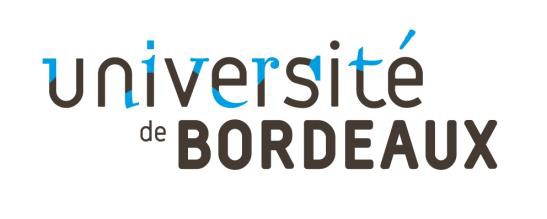 MASTER 1 NeuroBIM/Neurasmus Neurosciences« Internship »Year 2022/2023Jury 1 - Session 1 - Semester 2 Date: Friday June 23rd, 2023Location: Room Hermès (campus Carreire)Talk: 15 minQuestions: 15 minA PC and a video projector will be available.	SurnameNameTimeDOMINICRay09:30LIMONJames10:05KIETLINSKAZuzanna10:40BREAKBREAKBREAKTORTOCHOT-MEGNE FOTSOMathilde11:30DOMINGUEZCarmen12:05LUNCH TIMELUNCH TIMELUNCH TIMEGUERRAYasmin14:00MICHONGabrielle14:35